https://biolamed.pl/Zakładka: Projekty EU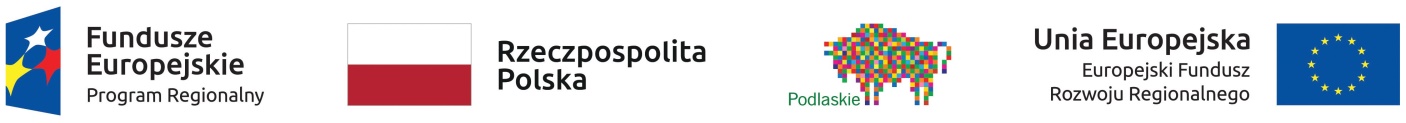 Tytuł projektu: „Przeprowadzenie audytu technologicznego przedsięwzięcia polegającego na wdrożeniu do praktyki gospodarczej wyrobu medycznego z ekstraktu grzyba Phallus impudicus przyspieszającego proces gojenia ran”.Termin realizacji: 01.01.2020 r. – 30.06.2020 r.Przedmiotem realizowanego projektu rozwojowego jest wykonanie audytu technologicznego obejmującego ocenę potrzeb, potencjału i możliwości wdrożenia innowacji produktowej w postaci wyrobu medycznego pochodzenia naturalnego (zastosowanie ekstraktu z grzyba Phallus impudicus) przyspieszającego proces gojenia ran.Projekt współfinansowany jest ze środków Unii Europejskiej z Europejskiego Funduszu Rozwoju Regionalnego w ramach grantu nr GRANT2/152 powierzonego w dniu 6 listopada 2019 roku przez Podlaską Fundacją Rozwoju Regionalnego z siedzibą w Białymstoku przyznanego w ramach projektu grantowego pt. „Granty na badania i rozwój” realizowanego w ramach Regionalnego Programu Operacyjnego Województwa Podlaskiego na lata 2014-2020, Osi Priorytetowej I Wzmocnienie potencjału i konkurencyjności gospodarki regionu, Działania 1.2 Wspieranie transferu wiedzy, innowacji, technologii i komercjalizacji wyników B+R oraz rozwój działalności B+R w przedsiębiorstwach, Poddziałanie 1.2. Bon na usługi badawcze.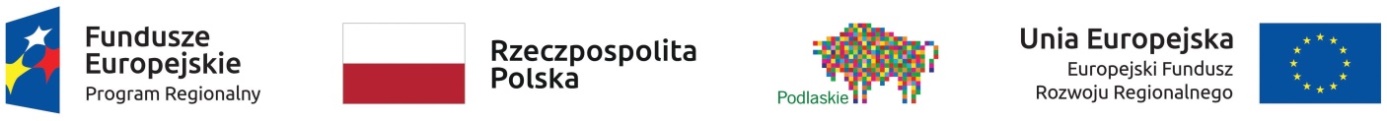 Tytuł projektu: „Wykonanie audytu technologicznego przedsięwzięcia realizowanego przez Instytut Biotechnologii i Badań Medycznych BIOLAMED Spółka z ograniczoną odpowiedzialnością oraz opracowanie dokumentacji i zgłoszenie wynalazku w procedurze EPO”Termin realizacji: 01.10.2019 r. – 30.09.2020 r. Przedmiotem realizowanego projektu rozwojowego jest wykonanie audytu technologicznego obejmującego ocenę potrzeb, potencjału i możliwości wdrożenia innowacji produktowej w postaci preparatu obniżającego poziom glukozy we krwi oraz dokonanie zgłoszenia w procedurze EPO wynalazku zarejestrowanego w UP RP pod tytułem „Preparat o działaniu hipoglikemicznym”. Celem projektu jest przygotowanie do wdrożenia, skomercjalizowanie i zabezpieczenie praw własności intelektualnej rozwiązania w postaci preparatu o działaniu hipoglikemicznym stosowanym wspomagająco u pacjentów z cukrzycą, a mającym wpływ na aktywność enzymów metabolizujących węglowodany oraz na profil ekspresji genów enzymów biorących udział w metabolizmie węglowodanów. Projekt współfinansowany jest ze środków Unii Europejskiej z Europejskiego Funduszu Rozwoju Regionalnego w ramach grantu nr GRANT2/71 powierzonego w dniu 17 września 2019 roku przez Podlaską Fundacją Rozwoju Regionalnego z siedzibą w Białymstoku przyznanego w ramach projektu grantowego pt. „Granty na badania i rozwój” realizowanego w ramach Regionalnego Programu Operacyjnego Województwa Podlaskiego na lata 2014-2020, Osi Priorytetowej I Wzmocnienie potencjału i konkurencyjności gospodarki regionu, Działania 1.2 Wspieranie transferu wiedzy, innowacji, technologii i komercjalizacji wyników B+R oraz rozwój działalności B+R w przedsiębiorstwach, Poddziałanie 1.2. Bon na usługi badawcze.